О внесении изменения в статью 6 Закона Республики Саха (Якутия) «О социальном обслуживанииграждан в Республике Саха (Якутия)»Статья 1Внести в пункт 11 статьи 6 Закона Республики Саха (Якутия) от 22 января                       2015 года 1404-З № 363-V «О социальном обслуживании граждан в Республике Саха (Якутия)» изменение, дополнив его после слова «качества» словом «условий».Статья 2Настоящий Закон вступает в силу по истечении десяти дней после дня его официального опубликования.Глава Республики Саха (Якутия) 						А.НИКОЛАЕВг.Якутск, 19 июня 2019 года           2155- З № 221-VI                                               З А К О НРЕСПУБЛИКИ САХА (ЯКУТИЯ)  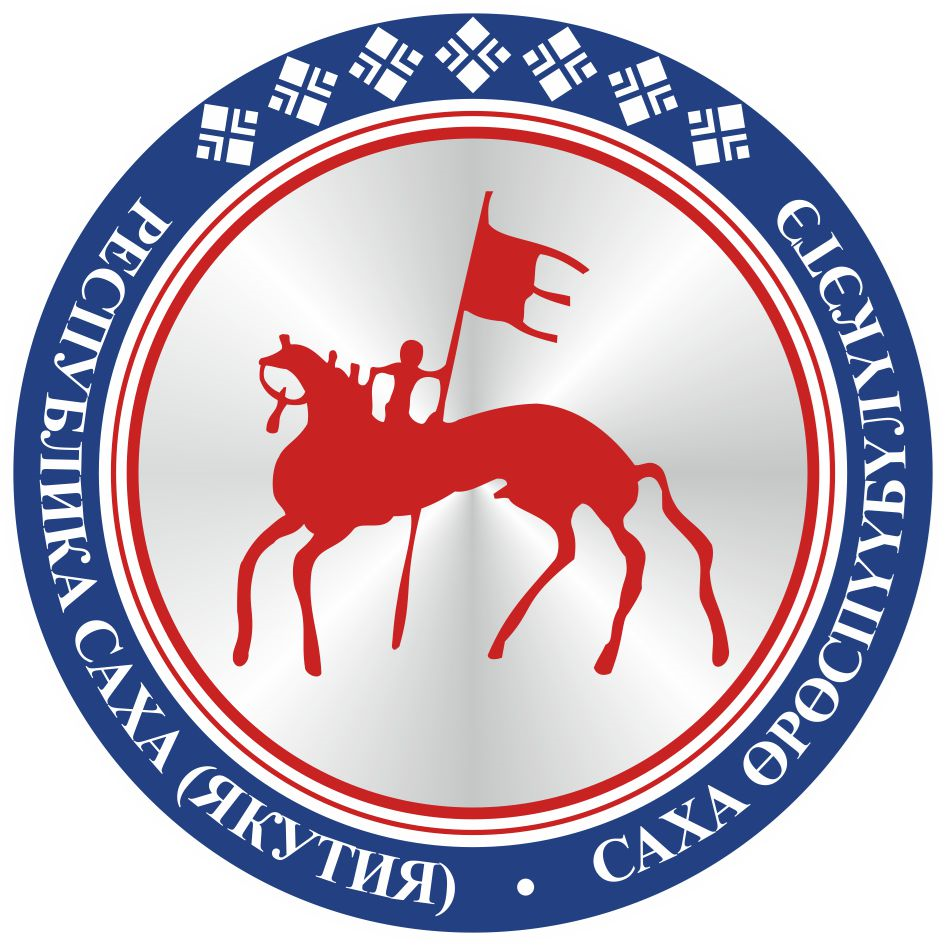                                       САХА ЈРЈСПҐҐБҐЛҐКЭТИНС О К У О Н А                                       